Witam Was serdecznie. Przesyłam Wam propozycję zabawy z cieniem, którą możecie wypróbować wieczorami, kiedy kładziecie się spać, a w Waszym pokoju świeci się światło. Najlepiej żeby świeciła się mała lampka, bo wtedy światło jest bliżej, a cień ciemniejszy. Wtedy spróbujcie układać dłonie według wzorów tak, aby rzucały cień na ścianę. Przyjemnej zabawy.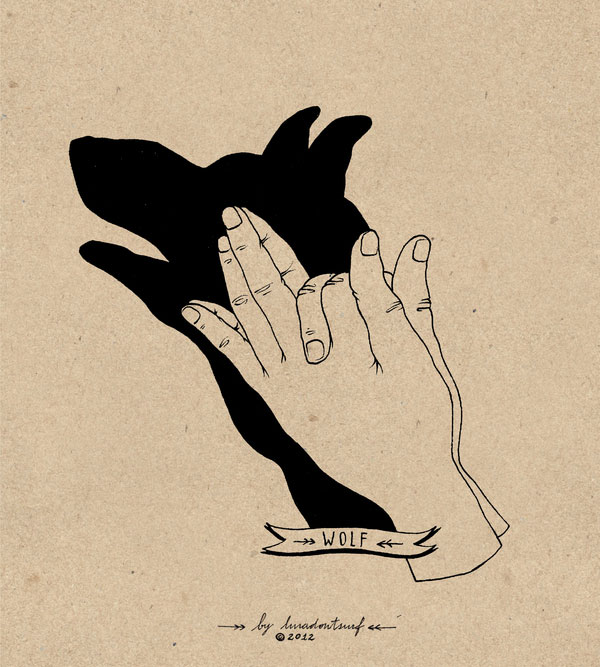 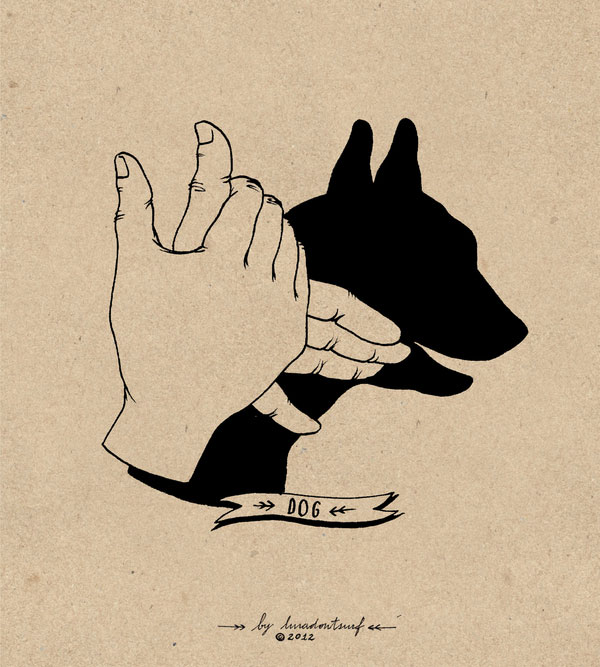 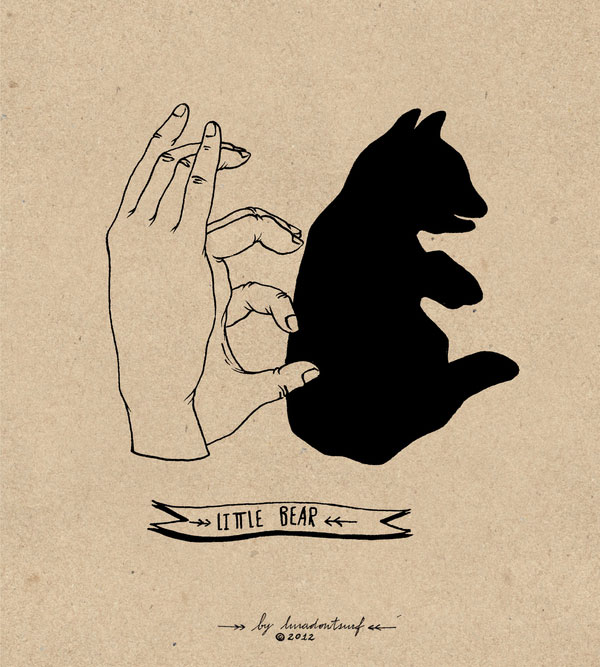 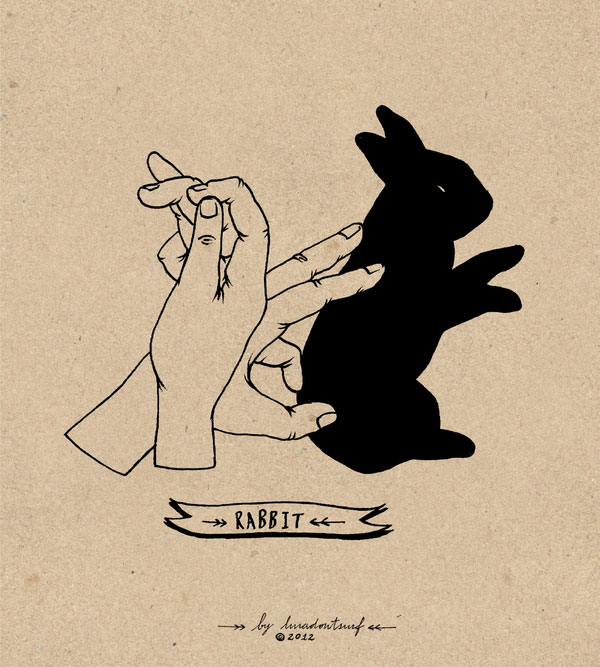 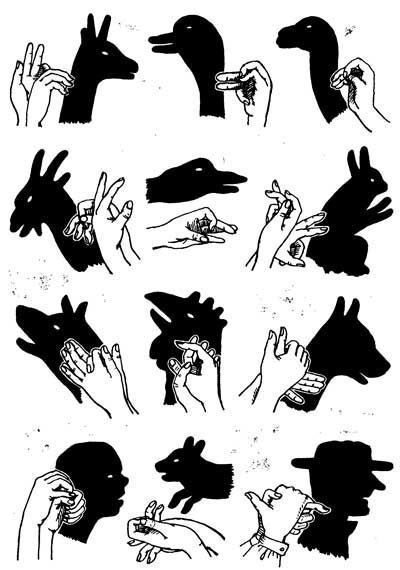 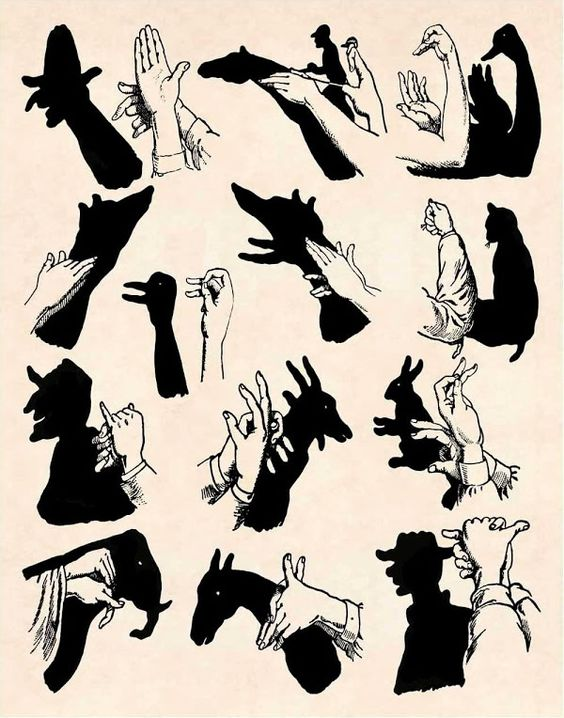 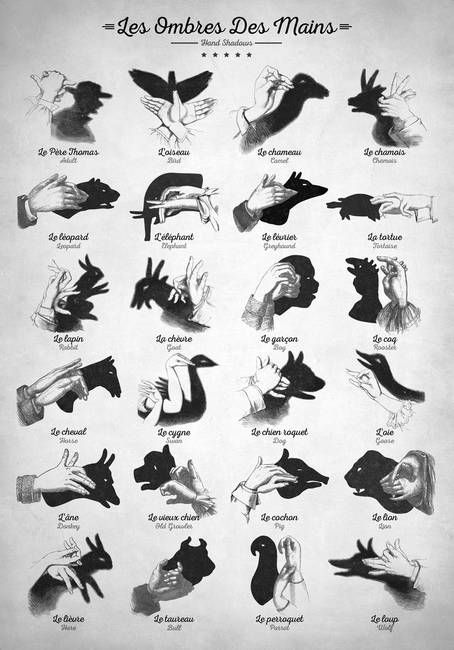 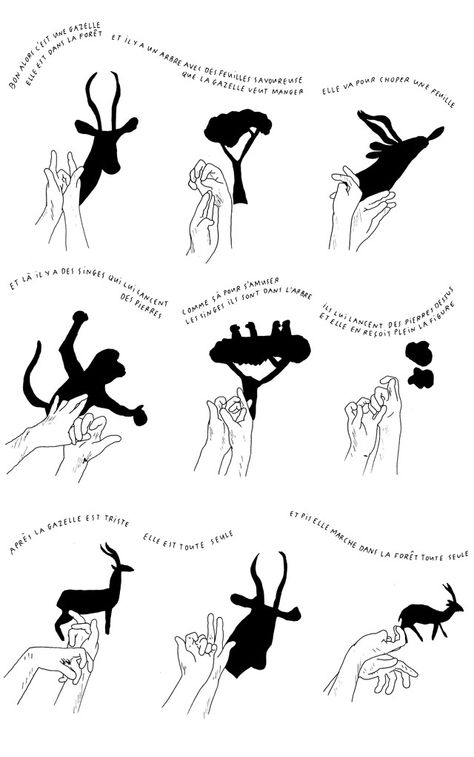 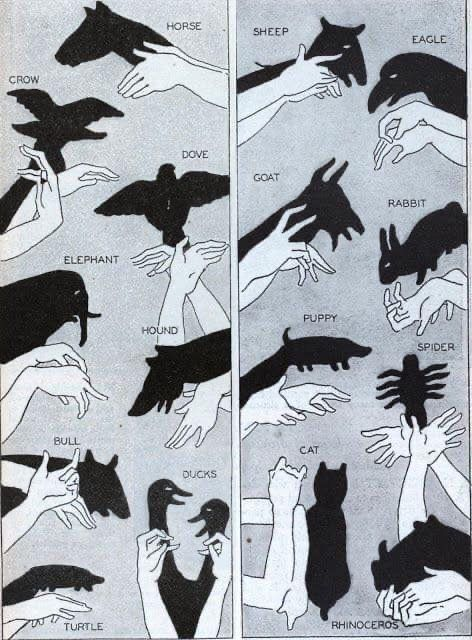 